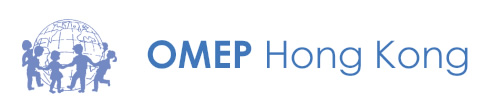 OMEP-HK  世界幼兒教育聯會 - 香港分會    OMEP-HK  世界幼兒教育聯會 - 香港分會    OMEP-HK  世界幼兒教育聯會 - 香港分會2015-2016 List of Current OMEP-Hong Kong MembersIndividual MembersOrganisation MembersBehilo, CrystalCaio JingChan AmyChan Yeuk SeeChow Suet Yin, MonChoy Mee Lan ChristinaHo Ka Man CarmanHung Nga Yan JanetLai Suk Wah, ShirleyLo Hoi Yat JaniceLouie LolaMa Sau KingMah EileenMak Yan LingMok Wing YanPoon Wing YeeSzeto Shui Ping, MemTin Ching YukTing Wing SzeWan Chi Lun AlvinChan Kit TingChan Yeuk SzeFok Sau Ha FloraHa Yuen KeeHo Man Kit JohnJanice KwanKan Hei TungKwok Siu Ling JanisLaw Fung Ying YvonneLee AmyLo Hau NamLo Siu Wai MabelLuk Sin Yue DianaNg Wing SzeSo Wai Ying, CandieSo Yuk LinTing Wing SzeWan Ka Yan, KarenWeemaes-Lidman Maria ChristinaWong Kwai YingWong Lai Man, CarmanWong Siu ManWong Yim MeiWu Sai Kwan, KennethYip Mei YeeChan Chui Han LilyChan Kong Siu Wai AdelinaChan Shun Lai CindaCheng Suet Mui SnowChow Kam Lai Luen LilianChu Tang Lai Kuen PhiloChuk Lai Ching ReginaHo Yuet YeeKoong, MaggieLam Mei Yung HazelLau, CarrieLee Nam Yuk AmeliaLeung Chi Kin GloriaNg Lan Fong MonicaNip Sau Ying MelodyPang Lau Seung Man BessiePoon Sau King AgathaRao NirmalaTong Siu Fun MaryWan Pui Yin CallieWong Pui Lai MaryWong, JessieYeung Wong Wai Yum VeronicaElementi Education OrganizationParkview Rhine Garden Preschool香港靈糧堂幼稚園Western Pacific Kindergarten寶血幼稚園